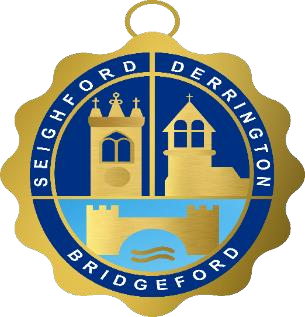 SEIGHFORD PARISH COUNCILMINUTES OF A COUNCIL MEETING HELD ON 20 JANUARY 2020 AT DERRINGTON VILLAGE HALL20/01/01: TO RECEIVE APOLOGIES, RECORD ABSENCESApologies were received from County Cllr Jeremy Pert20/01/02: DECLARATIONS OF INTERESTSNo declarations of interests were made.No written requests for dispensations had been received20/01/03: PUBLIC OPEN FORUMThe public had no additional questions to raise.20/01/04: UPDATE FROM BOROUGH / COUNTY COUNCILLORSCllr Sutherland provided an update about funding for the Great Bridgeford Play Area. He will look into this further and advise but it unlikely any Section 106 monies are available for this purpose.Local Plan Review – There is a session for Parish Councillors on 10th February. It was agreed that Cllrs Price and Busby would attend. It was noted that once land is included in the Local Plan that developers are likely to come forward quickly to develop land.20/01/05: MEETING OF THE PARISH COUNCIL 16th SEPTEMBER 2019MinutesIt was unanimously resolved: the minutes of the Council Meeting on 18th November and 16th December 2019 be accepted as a true record and signed by the Chairman.Actions since the last meeting Churchyard Grants – the Clerk will send a reminder that each church needs to provide copy receipts for the monies spent.Dog waste bags It was confirmed that there are 2 dispensers in Derrington at the moment with a further 2 required and 1 in Seighford. A local resident offered that they would produce 2 box style dispensers for the free bags. It was agreed that the Council would continue to work with Cllr Allen’s contact for the other 3 regarding sizing. Cost will be approx £20-30 each. Cllr Price will obtain some dog bags in order to agree a final size.    20/01/06: PLANNING MATTERSCllr Price updated the meeting that the Planning application for the 64,000 bird farm has now been approved by planning committee.
He further updated that the Seighford Hall application requires further work and this may take some time to determine.
The Clerk has received 2 further applications and will circulate.20/01/07: TO DISCUSS THE GREEN, SEIGHFORD AND SECTION 106 HANDOVER/BOUNDARY QUERIESAs discussed at the last meeting an informal complaint has been submitted to Stafford Borough Council Planning in relation to this.
As the Parish had received no response on January 9th 2020, the Chairman wrote to Patrick Farrington (Leader of Stafford Borough Council) to raise a formal complaint. We currently await correspondence from Stafford Borough Council relating to this.Councillors have been kept updated in relation to ongoing correspondence with the solicitors acting for the sale of Church View House. The Clerk has responded to the latest queries regarding the boundary position and also the suggestion that the council did not wish to take on the land. This response incorporated extracts from the Parish Council minutes for the last 18 months which clearly indicates the willingness of the council to take on the land.20/01/08: PARISH FINANCESUpdate on expenditure against budget for 2019/20It was resolved to accept the report which had been circulated as part of the budget workings.Accounts for PaymentIt was resolved to approve the accounts for paymentTo approve the Bank Reconciliation
It was resolved to approve the bank reconciliation. This was signed by the Chairman and Clerk.To discuss and agree the budget and precept 2020-21
The Clerk had circulated draft versions of the budget prior to the meeting and following discussions at the last meeting. It was resolved to set the precept at £18,650 including government grant of £769.24. This represents a 12.6% increase but allows the Parish Council to cover £4000 of the proposed works for Great Bridgeford Playing Field which will be a £20-25,000 scheme.To discuss and agree amenity visits for 2020-21
It was resolved to request 6 visits – 3 at Great Bridgford and 3 at Seighford as in previous years. The cost of this is £600. To discuss and agree advertising costs for recruitment of Parish Clerk
The Clerk has circulated information and free advertisements have already been placed in My Village Voice, Stone and Eccleshall Gazette and The Parish Magazine for Great Bridgeford and surrounding areas.
It was further agreed to place adverts in the online Express and Star and then if there are insufficient applicants after 2 week place an advert in WM Jobs.
Clerk to update website and noticeboards.20/01/09: TO DISCUSS WEBSITE ACCESSIBILITY AND ACTIONS REQUIRED INCLUDING NEW WEBSITEFollowing feedback from the webmaster of the current website, Councillors accepted the need for a new website to comply with the regulations coming into force in September 2020.The Clerk has produced a report containing quotes and it was agreed to accept the Silver Website package from Staffordshire County Council with a zero set up cost and a £125 yearly hosting fee. It was noted the clerk will need to spend time setting this up.20/01/10: CHAIRMAN’S REPORTProposal to reposition waste bin at Great Bridgeford Playing FieldThe bin on the field is located in the wrong position to make it easy for dog walkers to use.
It was resolved to move the bin to the entrance near Cherry Tree Crescent. Cllr Hodgkins will organise.
To discuss problems caused by cars parked opposite Cooper Perry School and actions requiredThere have been some complaints about parking opposite the school used frequently by school visitors and causing issues for other users such as the local church. It was agreed to organise a meeting with the School including the Parish Council, County Councillor and PCSO to discuss potential resolutions.To discuss ongoing pavement repairs in Great BridgfordThese works are due to finish on 24th January. It was agreed an excellent job has been done.
Great Bridgford Playing Field equipment updateA working group of Cllrs Price, Darvill and Turnbull have met and discussed a variety of items such as funding, local groups to approach, advertising and school liaison. A National Lottery Funding Application is in progress and further information will be submitted this week. 20/01/11: PARISH COUNCILLORS REPORTCllr Darvill had raised about the potential for a Parish Council facebook page. This was agreed and Cllr Darvill will action. Cllr Busby raised about potholes and flooding on Long Lane. Cllr Winnington updated that the foods are on the priority list and will be cleared once the floods like to cause imminent flooding to homes have been resolved. There is currently 4 months of workload for these issues.20/01/12: NEXT MEETINGAgenda items to include:Great Bridgeford Playing Field Project20/01/13: MEETING CLOSEAs there was no further business, the Chair declared the meeting closed at 9.08pmPresent:Cllr David Price (Chair)Cllr Carole AllenCllr John BusbyCllr Neil BrownCllr Mark TurnbullCllr Mark HodgkinsCllr Charlotte DarvillCounty/Borough Cllr Mark WinningtonBorough Councillor Ray SutherlandIn attendance:Lisa HorrittLocum Clerk+ 2 members of the publicPaid since last meetingHMRC Q3218.40218.40Great Bridgeford Village HallHire Interviews19.5019.50TOTALTOTAL£237.90To be paidPaid ToDetailsAmtVATTotal to payL HorrittPayroll - Dec 19291.03291.03L HorrittPayroll - Jan 19291.23291.23Autela Payroll ServicesQ339.237.8547.08Seighford Settled EstateSeighford Kick About Patch rent100.00100.00Seighford Settled EstateFootball Playing Field - GB500.00500.00D PricePadlocks Speed devices 8.321.669.98L HorrittOffice Costs 18th Nov to 20th Jan 19.060.0019.061,258.38TOTALTOTAL£1,496.28